klug  – gerecht   –  tapfer  -  maßvoll / / gehorsam – fleißig –   gewissenhaft  - demütig  / /  Glaube  –   Hoffnung  – Liebe / Bescheidenheit     210519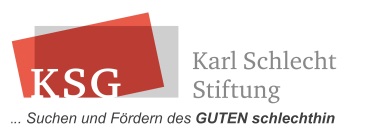 Sprüche zum Thema Gesundheit...qualitativ  ?           –          innovativ  ?           –         leistungsbereit  ?          –        flexibel   ?          –        kompetent   ?           –    wertebewusst   ?      Stand 210519erk>210922erk>220324erkGesundheit ist nicht alles, aber ohne Gesundheit ist alles nichtsArthur SchopenhauerWohlgesetzte Trostworte verwandeln sich in Arzneien und alles, was die Seele aufrichtet, stärkt den KörperSenecaGesundheit bekommt man nicht im Handel, sondern durch den LebenswandelSebastian Kneipp